Foirm IarrataisCigire PleanálaAn Bord PleanálaFeabhra  2023 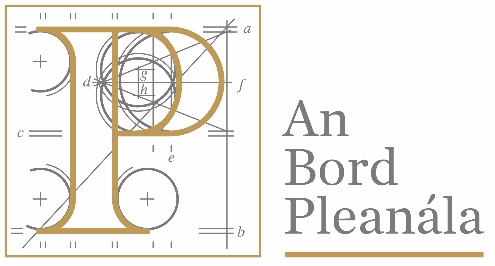 Cuid 1Sonraí Pearsanta  Le do thoil, líon an fhoirm seo agus cuir ar ais í chuig recruitment@pleanala.ie, faoin Aoine 10 Márta  2023 ar a dhéanaí.Dearbhaím go gcloím leis na riachtanais go léir a leagtar amach do phost an Cigirí Sinsearacha Pleanála agus go bhfuil an eolas a thugtar ar an bhfoirm seo i gceart. Tugaim cead d’fhiosrúcháin le cinntiú go bhfuil cúrsaí i gceart, m.sh. cáilíochta, taithí agus carachtair agus go bhféidir le daoine nó eagraíochtaí eile an t-eolas seo a chur ar fáil don aidhm sin, mas gá. Is féidir go mbeadh ceistiú ar fostóirí reatha / seanfhostóirí a bheith san áireamh maidir leis sin, agus ceadaíonn cur isteach an iarratais seo é sin. Tuigim nach rachaidh An Bord Pleanála i dteagmháil le m’fhostóir reatha gan cead a fháil uaim.Le do thoil, cuir tic sa bhosca seo chun cead a thabhairt don Bhord Pleanála do shonraí pearsanta a úsáid maidir leis an gcomórtas seo, dírítear air ar phointe 21 i Ieabhrán an chomórtais chun tuilleadh eolais a fháil. Síniú: 							Dáta::Oideachas						 3ú Leibhéal/Ardcáilíochtaí agus Cáilíochtaí Gairmiúla (cúrsaí atá dhéanamh faoi láthair san áireamh)Taithí Fostaíochta Le do thoil, cuir achoimre ghairid ar do ghairm phroifisiúnta go dtí seo sa chlár seo a leanas:Scrúdú Iomaíoch na Gaeilge (Roghnach)Is féidir measúnú a dhéanamh ar do chumas teagmhála sa Ghaeilge ag scrúdú iomaíoch na teanga ar leith. Bainfidh an scrúdú seo le comhrá ar thopaicí maidir le cúrsaí pleanála. Sa chás go bhfuil tú breá cumasach sa Ghaeilge, tabharfar marcanna duit maidir leis an gcumas sin.  Ba mhaith  liom tabhairt faoi scrúdú iomaíoch na teanga ar leith  Tabhair faoi deara maidir leis an scrúdú teanga go mbeidh an scrúdú féin socraithe le tarlú ar dháta áirithe agus ní bheidh an Bord in ann an dáta seo nó an t-am a bhaineann leis a athrú.CUID 2Chun go ndéanfar measúnú oiriúnach ar scileanna na n-iarratasóirí ar fad, cuirfear tasc iomaíoch scríofa ar siúl ina iarrfar ar iarratasóirí tuairisc a scríobh na hagallaimh. Réamhthasc a bheidh ann a dhéanfar measúnú ar scileanna scríofa tuairisce mar gur gné ríthábhachtach é sin do phost an Chigire Pleanála.Is féidir go gcuirfear ceisteanna ar na hiarratasóirí maidir lena dtuairiscí faoin inniúlacht maidir le Scríbhneoireacht Tuairisce agus Cumarsáid.CUID 3Sa chuid seo, iarraimid ort samplaí ón taithí atá agat a thabhairt dúinn a bhainfeadh le hobair an Chigire Pleanála leis an mBord Pleanála. Baineann na boscaí go léir (1 – 4) ar na leathanaigh seo a leanas) leis na hinniúlachtaí mar a leagtar amach iad sa leabhrán eolais (Aguisín 2). Is féidir taithí a chur san áireamh ó aon saghas suíomh, mar shampla, oideachas, imeachtaí fóillíochta, obair íoctha, obair dheonach, srl. Is féidir gur eachtraí áirithe atá sna taithí seo nó samplaí d’ardchaighdeán oibre thar tréimhse ama.Cuir do fhreagraí le chéile go cúramach, ag tabhairt aire ar riachtanais an phoist agus déan iarracht struchtúr a chur ar an méid a scríobhann tú ionas go dtugann tú eolas áirithe maidir leis an méid atá déanta agat – mar shampla, ná cuir síos gur ‘éirigh le X’, déan cur síos go díreach ar céard a rinne tú féin agus cén fáth go ndearna tú é. Is féidir go dtabharfaidh an t-eolas a chuireann tú síos cabhair leat struchtúr a chur ar d’agallamh.Le do thoil, ná téigh thar an líon focail do gach inniúlacht.Do gach sampla a chuireann tú síos, cuir an méid seo a leanas san áireamh le do thoil:Nádúr an taisc, na faidhbe, an suímh nó an chuspóra.Céard a rinne tú agus conas a léirigh tú an scil/tréithToradh an suímh agus an méid a chuir tú féin leis an toradh sin go díreach. Le do thoil, ná bain úsáid as an sampla céanna chun níos mó ná inniúlacht amháin a léiriú. Caithfear gach gné den fhoirm iarratais a bheith comhlánaithe le d’iarratas a mheas. Nóta:  Má thugtar cuireadh chun agallaimh duit, cuirfidh bord an agallaimh ceisteanna ar iarratasóirí maidir leis na hábhair seo a leanas, ach ní go díreach san ord mar atá siad leagtha amach anseo. Déan cinnte, le do thoil, go bhfuil machnamh déanta agat ar do thaithí maidir le gach ceann, mar beidh suim ag an mBord plé a dhéanamh ar gach ábhar go cruinn agus go córasach chun íomhá a chur le chéile do na buanna agus na laigí atá agat. Is féidir go mbeidh suim ag an mBord agallaimh  samplaí eile ón taithí agat a phlé, laistigh do réimse na n-inniúlachtaí/na dtréithe, lasmuigh dóibh siúd atá curtha in áireamh agat anseo.Sula gcuireann tú an fhoirm isteach go dtí An Bord Pleanála, féach chuige go bhfuil gach roinn di líonta isteach agat agus cuir isteach go leictreonach é, mar a iarrtar sa Leabhar Faisnéise.Is faoin iarratasóir atá sé a chruthú ar an bhfoirm iarratais go gcáilíonn sé/sí don phost. Beidh fianaise i dtaca le cáilíochtaí de dhíth, má thairgtear an post seo duit.Ainm:  Seoladh:Sonraí Teagmhála:  Baile/Fón Póca: Seoladh rphoist:Má bheidh áiseanna áirithe uait ag ionad an agallaimh (m.sh. bealach isteach do chathaoireacha rothaí, ateangaire chomharthaíochta, braille srl.), le do thoil, luaigh an cabhair a bheidh ag teastáil:Teideal na Céime/ Cáilíocht(aí) Bainte AmachGrád (m.sh. Pas; 2.2; 2.1; 1 srl.)Fad an Chúrsa (Lán/Páirt-aimseartha)Scoil, Ollscoil, Coláiste nó Údarás ScrúdúcháinBliain na CáilíochtaAinm/Seoladh an Fhostóra Teideal an PhoistDáta Tosaithe(Mí, Bliain)Dáta Deiridh(Mí, Bliain)Cur síos gairid ar na príomhthascanna (uas. 200 focal)Ainm/Seoladh an Fhostóra Teideal an PhoistDáta Tosaithe(Mí, Bliain)Dáta Deiridh(Mí, Bliain)Cur síos gairid ar na príomhthascanna (uas. 200 focal)Ainm/Seoladh an Fhostóra Teideal an PhoistDáta Tosaithe(Mí, Bliain)Dáta Deiridh(Mí, Bliain)Cur síos gairid ar na príomhthascanna (uas. 200 focal)Ainm/Seoladh an Fhostóra Teideal an PhoistDáta Tosaithe(Mí, Bliain)Dáta Deiridh(Mí, Bliain)Cur síos gairid ar na príomhthascanna (uas. 200 focal)1. Feidhmiú Saineolais agus Scileanna (500 focal ar a mhéid)Eagrú agus Pleanáil (500 focal ar a mhéid)3. Scríbhneoireacht Tuairisce agus Cumarsáid (500 focal ar a mhéid)4.    Tionscnaíocht (500 focal ar a mhéid)Maidir leis an gcur síos a dhéantar ar an bpost seo sa leabhrán eolais, ba mhaith linn go n-inseofá dúinn, sa spás atá thíos, céard a chuirfidh tú le post an Chigire Pleanála. Tá fáilte romhat béim a chur ar bua nó dhó atá agat. (500 focal ar a mhéid)